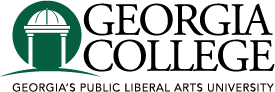 University Curriculum CommitteeMarch 14, 2018Parks 301MinutesRespectfully Submitted by Jack KarlisAttendees: Lyndall Muschell (Chair), Hasitha Mahabaduge, 
Min Kim, Mike Martino, Angel Abney, David de Posada, J.J. Arias, Jessica Wallace, Paulette Cross, Jack Karlis.Regrets: Isaac Ramsey, Sally Humphries, Krystal Canady, Jolene Cole.Ex Officio: Costas Spiro, Kay Anderson, Cara Smith, Shannon Gardner. Call to OrderApproval of Agenda 
Motioned by Martino, Seconded by Karlis; 10-0 VoteInformation Items:College of Arts and SciencesENGLISH proposes changes to the capstone requirements for the BA in English, Literature Concentration (APPROVED)ENGLISH proposes the removal of the prerequisite for ENGL 2110 (APPROVED)GOVERNMENT & SOCIOLOGY proposes changes to several POLS course descriptions (POLS 2105, 3501, 3601, 4241, 4650, and 4715) (APPROVED)HISTORY & GEOGRAPHY proposes notification of the E-portfolio exit requirement for the BA in history  (APPROVED)College of Business Due to the growth in the number of majors as well as the breadth of MIS, we wish to modify our required choices to allow the students a capstone choice of one class in a focus area as well as removing another required class and allowing an MIS choice (which could be an internship) as well. (APPROVED)Computer Sciences - Require CSCI 3343 Computer Security for Computer Science majors. (APPROVED)The Department of Accounting is proposing two changes to the degree requirements for the BBA accounting major. Add the following courses as accounting elective options: LOGS 3180 Business Logistics & Supply Chain Management and LOGS 3182 Logistics Analytics (APPROVED)Increase the credit hours for the course, ACCT 3000 The Accounting Profession, from 1 to 3 credit hours. (APPROVED)The Department of Accounting is proposing two changes to course pre-requisites are requested. Add ACCT 2102 Accounting Principles II (with a C or better) as a pre-requisite for ACCT 3116 Principles of Taxation I. (APPROVED)Add LENB 3135 Legal Environment of Business as a pre-requisite for LENB 3145 Business Law. (APPROVED)College of EducationThe Middle Grades Education Program faculty proposes making modifications in the existing Bachelor of Science in Middle Grades Education program. (APPROVED)College of Health SciencesThe Department of Health and Human Performance proposes changes in the BS in Exercise Science of Area F. (APPROVED)3.     Bylaws and Operating Procedures
Committee voted to approve bylaws
Motioned by Martino, Seconded by Karlis; 10-0 Vote4.    Adjournment 
Motioned by Martino, Seconded by Karlis; 10-0 Vote
Calendar of MeetingsApril 23, 2018, 2:30 – 4:00, Parks 301